ONLINE_OFFENE KLASSE, 02. Mai 2022, Erschöpfung – Energie, Entspannung, Wohlbefinden...SavasanaPran Mudra – Lebensmudra, V-Zeichen, Daumen hält Ring- und kleinen FingerFersensitz, meditativ sitzen und entspannen, Hände im Schoß...OOOOMMMM singenBramahri – BienenatmungUjjayi – Atmung - OzeanatmungAnuloma Viloma – WechselatmungSo-Ham – Einatmen – SO, Ausatmen – HAM, Ausatmen...KrokodilDrehung im Liegen, Knie zur einen und zur anderen Seite, beide Schultern am BodenSchulterbrücke, mit dem Atem das Becken auf- und abrollen, Füße stehen hüftbreitEinbeinige gaslösende Stellung im Liegen, ein Knie deutlich zum Körper herziehen und bewusst den unteren Rücken entspannen, Bauchmassage genießenliegender Spagat, ein Bein gestreckt zum Körper herziehen, gern mit BandUmgedrehter Tisch – Handflächen- und Fußsohlen mit gestreckten Armen und Beinen zum Himmel, Wirkung im Bauchraum beobachten – Kopf heben?Schlafender Vishnu, in der Seitenlage ein Bein gestreckt zum Körper herziehen, Gleichgewicht finden und möglichst entspannt länger halten, tief atmen und den Bauchraum beobachten – das gibt tiefe EntspannungBauchlage mit bewusst tiefer Atmung – alles in den Boden sinken lassenEinfache KobraVariation mit aufgestützem Kopf...Sphinx – Kraft in die Rückenmuskulatur geben und so lange halten, wie angenehmHalbe Kobra, Brustkorb weit öffnen, Energie nach oben laufen lassenNavasana, Arme (nach vorn oder hinten) und Beine in der Bauchlage strecken und anheben – tief atmenBalasana – Stellung des KindesArdha Matsendrasana, im Fersensitz, halber Drehsiz, eine Hand am Hinterkopf, die andere auf Schulterhöhe ausstrecken und in die Dreheung mitnehmenStellung des Kindes mit hinter dem Rücken gegriffenen Händen – langsam hineinsinken, spüren, loslassen, annehmen...Aufrichten im Fersensitz und die Arme mit der Einatmung seitlich heben und im Halbkreis und der Ausatmung wieder senkenSavasana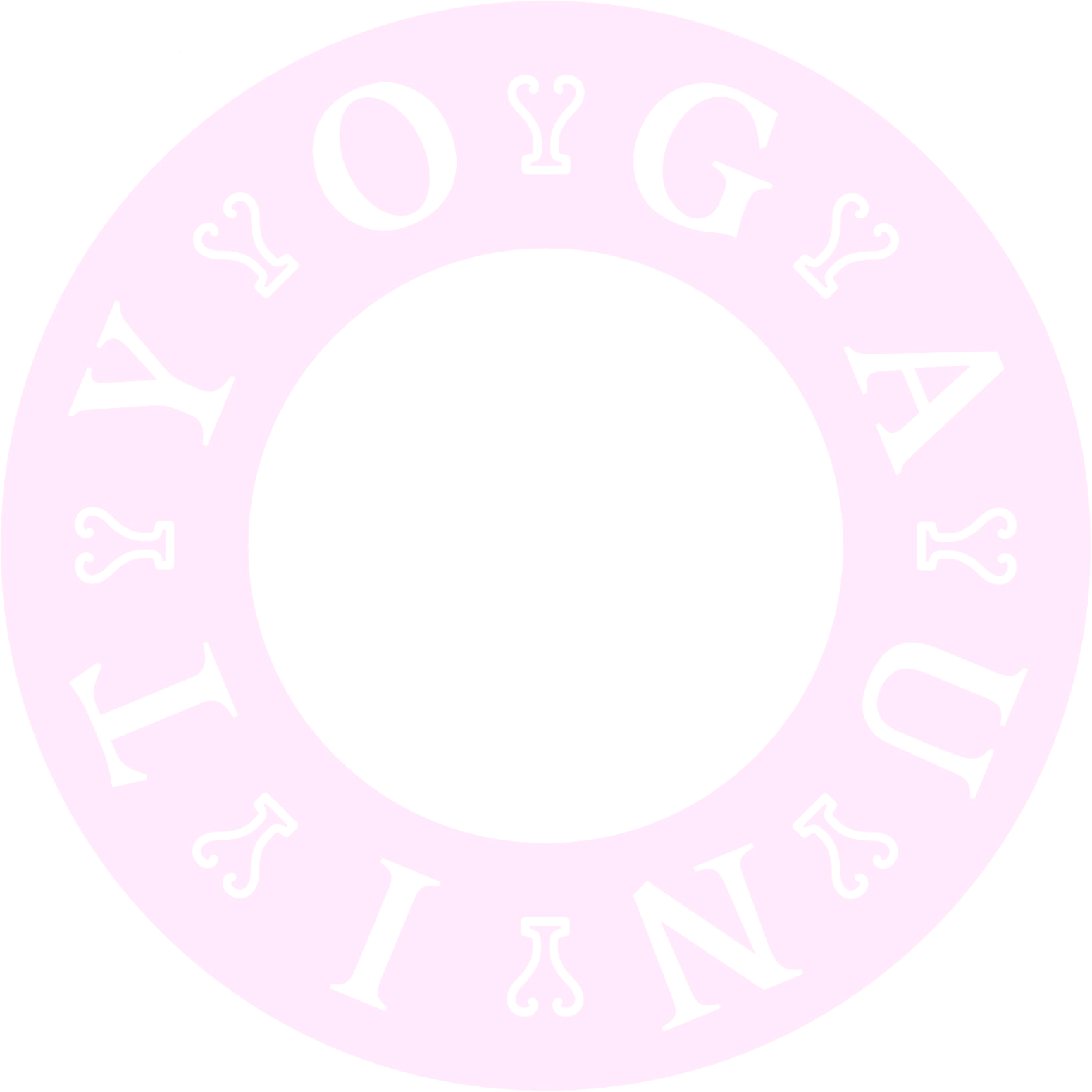 